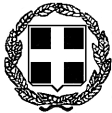 ΘΕΜΑ: «Γνωστοποίηση κενών θέσεων για τη χορήγηση άδειας ίδρυσης φαρμακείου στην ΠΕ Καβάλας».Σας αποστέλλουμε τον κάτωθι πίνακα με τις διαθέσιμες κενές θέσεις φαρμακείων στην Περιφερειακή Ενότητα Καβάλας, όπως αυτές διαμορφώθηκαν μέχρι την 31-05-2022.Η ανάρτηση των κενών θέσεων και η υποβολή των αιτήσεων γίνεται σύμφωνα με τις διατάξεις του αρ.64 του Ν.4509/2017 (ΦΕΚ 201/Β΄/22-12-2017) και τις διατάξεις του Π.Δ. 64/2018 (ΦΕΚ 124/τΑ/11-07-2018), και παρακαλούμε για την ανάρτηση των κάτωθι στοιχείων στην ιστοσελίδα της Περιφέρειας Ανατολικής Μακεδονίας-ΘράκηςΠΕΡΙΦΕΡΕΙΑΚΗ ΕΝΟΤΗΤΑ ΚΑΒΑΛΑΣΟ αιτών οφείλει εντός μηνός από την υποβολή της αίτησης ( N 4715/2020 άρθρο 29 παρ 3) να υποβάλει στην Διεύθυνση Δημόσιας Υγείας της Περιφερειακής Ενότητας της έδρας του φαρμακείου όλα τα απαιτούμενα δικαιολογητικά . Σε διαφορετική περίπτωση η αίτηση παύει να ισχύει. Σε περίπτωση που κάποιος επιθυμεί να υποβάλλει αίτηση για περισσότερες από μία θέσεις, θα υποβάλλει ξεχωριστό έντυπο αίτησης για κάθε θέση φαρμακείου, τα δικαιολογητικά ΄΄όμως θα μπορούν να υποβάλλονται μόνο μία φορά, εφόσον είναι τα ίδια.Η Υ.Δ. της παραγράφου 8 στο πεδίο «Δικαιολογητικά» θα μας υποβάλλεται ακόμα και εκ των υστέρων (συμπληρωματικά) εάν ο αιτών μετά την υποβολή αίτησης στην Π.Ε. Καβάλας υποβάλλει και άλλη αίτηση για χορήγηση άδειας φαρμακείου σε άλλη Π.Ε. με την τρέχουσα διαδικασία.Για περισσότερες πληροφορίες σχετικά με τη διαδικασία, τους όρους και τα έντυπα της αιτήσεως, οι ενδιαφερόμενοι μπορούν να επισκέπτονται την ιστοσελίδα της Περιφέρειας Ανατολικής Μακεδονίας-Θράκης στον παρακάτω σύνδεσμο:https://www.pamth.gov.gr/index.php/el/politis/farmakeia ή να επικοινωνούν στο τηλέφωνο 2513503361.Όλες οι αιτήσεις και οι Υ.Δ. για την άδεια ίδρυσης φαρμακείου ανεξαρτήτως του τρόπου υποβολής πρέπει να φέρουν το γνήσιο της υπογραφής του αιτούντα. Οι αιτήσεις κρίνονται συνολικά (επί ολοκληρωμένου φακέλου) χωρίς να λαμβάνεται υπόψη η χρονική σειρά κατάθεσης των αιτήσεων ( Ν.4509/2017 άρθρο 64)Οι ηλεκτρονικές αιτήσεις θα υποβάλλονται στην ηλεκτρονική διεύθυνση της Π.Ε. Καβάλας:dykavalas@pamth.gov.gr. Σε περίπτωση αδυναμίας του αιτούντος να υποβάλλει την αίτηση ηλεκτρονικά, η κατάθεσή της γίνεται ιδιοχείρως από αυτόν ή από εκπρόσωπό του με εξουσιοδότηση αρμοδίως θεωρημένης, στη Διεύθυνση Δημόσιας Υγείας και Κοινωνικής Μέριμνας της Περιφερειακής Ενότητας Καβάλας (Ταχ.Δ/νση: Εθνικής Αντιστάσεως 20, Τ.Κ.65403,Καβάλα,Τμήμα Φαρμάκων & Φαρμακείων, γραφείο 361) τις εργάσιμες ημέρες 09:00-15:00.Αν Υποβληθεί αίτηση σε αργία ή αν υποβληθεί πέρα του ωραρίου της Διεύθυνσης Δημόσιας Υγείας και Κοινωνικής Μέριμνας (δηλαδή μετά τις 15:00 το μεσημέρι τις εργάσιμες μέρες ) θα πρωτοκολληθεί την επόμενη εργάσιμη ημέρα .Οι αιτήσεις για την άδεια ίδρυσης φαρμακείου υποβάλλονται από 1-7-2022 έως ΚΑΙ 15-7-2022 και ώρα 15:00. Με Ε.Π					         Ο ΠΡΟΪΣΤΑΜΕΝΟΣ ΤΗΣ ΔΙΕΥΘΥΝΣΗΣ       ΠΑΠΑΔΟΠΟΥΛΟΣ ΧΡΗΣΤΟΣ ΙΑΤΡΟΣ ΔΗΜΟΣΙΑΣ ΥΓΕΙΑΣ – Δ/ΝΤΗΣ Ε.Σ.Υ.            ΕΛΛΗΝΙΚΗ   ΔΗΜΟΚΡΑΤΙΑΠΕΡΙΦΕΡΕΙΑ ΑΝ. ΜΑΚΕΔΟΝΙΑΣ-ΘΡΑΚΗΣΓΕΝΙΚΗ Δ/ΝΣΗ ΔΗΜ. ΥΓΕΙΑΣ& ΚΟΙΝ. ΜΕΡΙΜΝΑΣΔ/ΝΣΗ ΔΗΜΟΣΙΑΣ ΥΓΕΙΑΣ & ΚΟΙΝ. ΜΕΡΙΜΝΑΣΠΕΡΙΦΕΡΕΙΑΚΗΣ ΕΝΟΤΗΤΑΣ ΚΑΒΑΛΑΣΤΜΗΜΑ ΦΑΡΜΑΚΩΝ & ΦΑΡΜΑΚΕΙΩΝ       Ταχ. Δ/νση: Εθν. Αντίστασης 20                                               Ταχ. Κώδικας: 65403                                                         Πληροφορίες: 251350291361Ε-mail: dykavalas@pamth.gov.grΠΡΟΣ: Τοπικό έντυπο τύπο.Κοιν: Ανάρτηση στην ιστοσελίδα της ΠΑΜΘ.ΔΗΜΟΣ ΚΑΒΑΛΑΣΔΗΜΟΤΙΚΗ ΕΝΟΤΗΤΑ ΚΑΒΑΛΑΣΤοπική Κοινότητα Χαλκερού1 κενή θέσηΔΗΜΟΤΙΚΗ ΕΝΟΤΗΤΑ ΦΙΛΙΠΠΩΝΤοπική Κοινότητα Κορυφών1 κενή θέσηΤοπική Κοινότητα Λιμνιών1 κενή θέσηΤοπική Κοινότητα Παλαιάς Καβάλας1 κενή θέσηΤοπική Κοινότητα Πολυνέρου1 κενή θέσηΔΗΜΟΣ ΝΕΣΤΟΥΔΗΜΟΤΙΚΗ ΕΝΟΤΗΤΑ ΟΡΕΙΝΟΥΤοπική Κοινότητα Λεκάνης1 κενή θέσηΤοπική Κοινότητα Αγίου Κοσμά1 κενή θέσηΤοπική Κοινότητα Διποτάμου1 κενή θέσηΤοπική Κοινότητα Δυσβάτου1 κενή θέσηΤοπική Κοινότητα Ελαφοχωρίου1 κενή θέσηΤοπική Κοινότητα Κεχρόκαμπου1 κενή θέσηΤοπική Κοινότητα Μακρυχωρίου1 κενή θέσηΤοπική Κοινότητα Πλαταμώνος1 κενή θέσηΔΗΜΟΤΙΚΗ ΕΝΟΤΗΤΑ ΧΡΥΣΟΥΠΟΛΗΣΤοπική Κοινότητα Αβραμυλιάς1 κενή θέσηΤοπική Κοινότητα Γέροντα1 κενή θέσηΤοπική Κοινότητα Διαλεκτού1 κενή θέσηΤοπική Κοινότητα Ερατεινού1 κενή θέσηΤοπική Κοινότητα Ξεριά1 κενή θέσηΤοπική Κοινότητα Παραδείσου1 κενή θέσηΤοπική Κοινότητα Ποντολιβάδου1 κενή θέσηΔΗΜΟΣ ΠΑΓΓΑΙΟΥΔΗΜΟΤΙΚΗ ΕΝΟΤΗΤΑ ΠΑΓΓΑΙΟΥΤοπική Κοινότητα Νικήσιανης1 κενή θέσηΔΗΜΟΤΙΚΗ ΕΝΟΤΗΤΑ ΕΛΕΥΘΕΡΟΥΠΟΛΗΣΤοπική Κοινότητα Χρυσόκαστρου1 κενή θέσηΤοπική Κοινότητα Κηπιών1 κενή θέσηΔΗΜΟΤΙΚΗ ΕΝΟΤΗΤΑ ΕΛΕΥΘΕΡΩΝΤοπική Κοινότητα Μυρτόφυτου1 κενή θέσηΔΗΜΟΤΙΚΗ ΕΝΟΤΗΤΑ ΠΙΕΡΕΩΝΤοπική Κοινότητα Μεσιάς1 κενή θέσηΤοπική Κοινότητα Σιδηροχωρίου1 κενή θέσηΤοπική Κοινότητα Μελισσοκομείου1 κενή θέσηΔΗΜΟΤΙΚΗ ΕΝΟΤΗΤΑ ΟΡΦΑΝΟΥΤοπική Κοινότητα Γαληψού1 κενή θέση